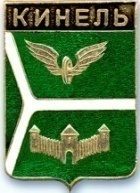 ДУМА ГОРОДСКОГО ОКРУГА КИНЕЛЬ САМАРСКОЙ ОБЛАСТИ РЕШЕНИЕРассмотрев  проект бюджета городского округа Кинель Самарской области  на 2019 год и на плановый период 2020 и 2021 годов, в соответствии со статьей 33 Устава городского округа Кинель Самарской области, Положением «О бюджетном процессе в городском округе Кинель Самарской области», утвержденным решением Думы городского округа Кинель Самарской области от 28 мая 2015 года № 554 (с изменениями  от 23 июня 2015г., от 08 октября 2015г., от 28 января 2016г., от 26 мая 2016г.), Дума городского округа Кинель Самарской областиРЕШИЛА:Принять бюджет городского округа Кинель Самарской области (далее городского округа) на 2019 год и на плановый период 2020 и 2021 годов (опубликован в газете «Кинельская жизнь» № 79 (12804)    от 15 ноября 2018г.) в первом чтении.Утвердить основные характеристики бюджета городского округа на 2019 год:общий объём доходов –660128 тыс. рублей;общий объём расходов –659074 тыс. рублей;профицит –1054 тыс. рублей.3.Утвердить основные характеристики бюджета городского округа на плановый период 2020 года: общий объём доходов –582915 тыс. рублей;общий объём расходов – 583490 тыс. рублей;дефицит – 575 тыс. рублей.4.Утвердить основные характеристики бюджета городского округа на плановый период 2021 года: общий объём доходов –593936 тыс. рублей;общий объём расходов – 598699 тыс. рублей;дефицит –4763 тыс. рублей.5.Создать согласительную комиссию для подготовки согласованного варианта проекта бюджета городского округа Кинель на 2019 год и на плановый период 2020 и 2021 годов ко второму чтению в составе согласно приложению к настоящему решению.6.Установить срок внесения поправок к бюджету городского округа Кинель на 2019 год и на плановый период 2020 и 2021 годов до 5 декабря 2018 года.7. Официально опубликовать настоящее решение в  газетах «Кинельская жизнь» или «Неделя Кинеля» и разместить  на официальном сайте администрации городского округа Кинель Самарской области в информационно-телекоммуникационной сети «Интернет» (кинельгород.рф) в подразделе «Официальное опубликование» раздела «Информация». 8.Настоящее решение вступает в силу на следующий день после  дня его официального опубликования.Председатель Думы городского округаКинель Самарской области                                                           А.М.ПетровИ.о. Главы городского округа КинельСамарской области             	                                                        А.А. Прокудин                  Приложение к решению Думыгородского округа КинельСамарской областиот « 29 » ноября 2018 г. № 397Состав согласительной комиссииСопредседатели комиссии:1.Туркин Михаил Иванович – председатель планово-бюджетной комиссии Думы городского округа;2. Москаленко Алла Владимировна – руководитель управления финансами администрации городского округа.Члены комиссии:3. Чихирев Владимир Александрович – Глава  городского округа Кинель;4. Прокудин Александр Алексеевич – первый заместитель Главы  городского округа;5. Федотов Сергей Николаевич -  заместитель Главы  городского округа по жилищно-коммунальному хозяйству;6. Жиганова Светлана Юрьевна – заместитель Главы  округа по социальным вопросам;7. Ефимова Ольга Геннадьевна – руководитель аппарата администрации городского округа;8.  Петров Александр Михайлович –  председатель Думы городского округа;9.  Деженина Елена Андреевна –  заместитель председателя Думы городского округа;10.  Кокшев Иван Павлович –  председатель комиссии по вопросам местного самоуправления Думы городского округа;11. Семешко Алексей Анатольевич –  председатель комиссии по вопросам социальной политики, общественной безопасности, правопорядка и ЖКХ Думы городского округа;12.СанинАндрей Александрович –  председатель мандатной и по вопросам депутатской этики комиссии Думы городского округа.446430, г. Кинель, ул. Мира, д. 42а446430, г. Кинель, ул. Мира, д. 42а446430, г. Кинель, ул. Мира, д. 42а446430, г. Кинель, ул. Мира, д. 42а446430, г. Кинель, ул. Мира, д. 42а446430, г. Кинель, ул. Мира, д. 42а446430, г. Кинель, ул. Мира, д. 42аТел. 2-19-60, 2-18-80Тел. 2-19-60, 2-18-80Тел. 2-19-60, 2-18-80«29»ноября2018г.г.№397О бюджете городского округа Кинель Самарской области на 2019 год и на плановый период 2020 и 2021 годов (первое чтение)